My Journal Day 3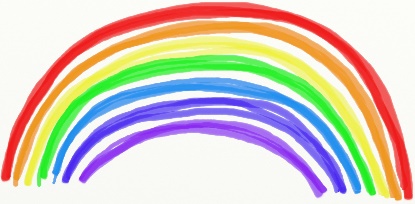 Wednesday 3rd February 2021         Things that I am good at…..   